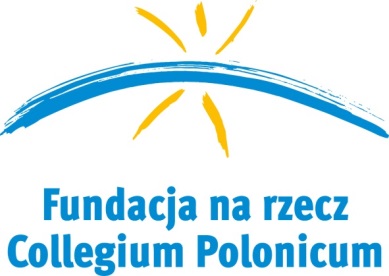 Sprawozdanie merytoryczne z działalności 
Fundacji na rzecz Collegium Polonicum za rok 2015WstępRok 2015 to wzmocnienie pozycji Fundacji na rzecz Collegium Polonicum na rynku infrastrukturalnych organizacji pozarządowych w regionie oraz w kraju. Z sukcesem zakończyliśmy nasze dwa innowacyjne projekty – jedno do zwalczania bezrobocia wśród osób do 25 roku życia (mentoring); drugie do zwiększania jakości usług społecznych przy pomocy kontraktów wieloletnich pomiędzy samorządami a organizacjami pozarządowymi (pakt współpracy). Zorganizowaliśmy jedno z  szesnastu Regionalnych Forów Inicjatyw Pozarządowych, które odbyło się w Zielonej Górze. Z powodzeniem kontynuujemy partnerstwa z najbliższymi nam samorządami (Gmina i Powiat Słubice) prowadząc  Powiatowe Centrum Wspierania Organizacji Pozarządowych. Wspólnie z naszym Urzędem Miejskim wzmacniamy mechanizm konsultacji społecznych oraz nowe rozwiązanie, którym jest Inicjatywa Lokalna. Jak co roku rozdaliśmy granty na działania na rzecz dobra wspólnego w ramach programu Działaj Lokalnie. Współtworzymy Lokalnej Grupę Działania Zielona Dolina Odry i Warty, która w formie stowarzyszenia specjalnego będzie ubiegać się o realizację programu Leader w perspektywie 2014-2020 ze środków Programu Rozwoju Obszarów Wiejskich. Fundacja jest członkiem tego stowarzyszenia. Przez swoje zaangażowanie wspieramy funkcjonowanie sieci krajowych SPLOT oraz OFOP. Karolina Dreszer - Smalec członkini Zarządu Fundacji została mianowana na członka Europejskiego Komitetu Ekonomiczno Społecznego w Brukseli, gdzie reprezentuje interesy organizacji społecznych z Polski. Natomiast Adam Szulczewski wieloletni współpracownik Fundacji został członkiem Komitetu Monitorującego Regionalnego Programu Operacyjnego Lubuskie 2020. Rok 2015 to też nowe możliwości w kolejnej perspektywie finansowej Unii Europejskiej. Wspólnie z Wojewódzkim Urzędem Pracy w Zielonej Górze oraz Fundacją Rozwoju Demokracji Lokalnej Oddział w Zielonej Górze zawiązaliśmy partnerstwo na rzecz prowadzenia Ośrodka Wsparcia Ekonomii Społecznej. Aby prowadzić taki ośrodek wystąpiliśmy o certyfikat do Ministerstwa Rodziny Pracy i Polityki Społecznej i po przejściu procedury akredytacji taki certyfikat otrzymaliśmy. Dzięki temu Fundacja będzie mogła korzystać ze środków finansowych przeznaczonych specjalnie na ten cel. MisjaMisją FCP jest budowanie mostu porozumienia i współpracy pomiędzy samorządami a społeczeństwem, bazującego na dialogu obu stron, z wykorzystaniem zdiagnozowanych przez nas zasobów i możliwości każdej z nich, dążąc do zaspokojenia rzeczywistych potrzeb lokalnych społeczności. Uważamy, że najważniejszym przęsłem tego mostu są organizacje pozarządowe, dlatego najwięcej uwagi skupiamy na wzmacnianiu ich w swojej roli. Misja ta realizowana jest przy pomocy programów Fundacji mieszczących się w trzech obszarach:Centrum Organizacji Pozarządowych, czyli współpraca międzysektorowa, kreowanie polityk publicznych  i pomoc infrastrukturalna dla organizacji; Centrum Aktywności Obywatelskiej, czyli rozwój lokalny i wspieranie inicjatyw dla dobra wspólnego zakładających zwiększenie zaangażowania mieszkańców w sprawy publiczne;Edukacja i rynek pracy, czyli wspieranie Collegium Polonicum, wyrównywanie szans edukacyjnych oraz podejmowanie innowacyjnych działań w sferze edukacji i rozwiązywania problemów rynku pracy.Podejmowane działania wynikają z rzetelnie zdiagnozowanych potrzeb.Fundacja opiera się na zespole dynamicznych i pełnych pasji ludzi, dla których ważne jest stałe podnoszenie swoich kompetencji i zdobywanie nowych doświadczeń.  Jest zarządzana w sposób przejrzysty opierający się na partnerstwie, wzajemnym zaufaniu i szacunku. Te same wartości wyznajemy w kontaktach z partnerami. Uważamy, że aby organizacja świadczyła usługi na wysokim, profesjonalnym poziomie i tworzyli ją eksperci, jej zespół musi być wynagradzany.Opis organizacjiNazwa organizacji: 		Fundacja na rzecz Collegium Polonicum Adres: 				ul. Kościuszki 1; 69-100 SłubiceData wpisu w KRS: 		18 grudnia 2002 r.Numer KRS: 			0000143477Numer REGON: 			211249064Imiona i nazwiska członków Rady Fundacji wg aktualnego wpisu w rejestrze sądowym:Bronisław Marciniak – Przewodniczący RadyAlexander Wöll – Wiceprzewodniczący Rady Ryszard Bodziacki – Członek RadyKazimiera Jakubowska – Członek RadyImiona i nazwiska członków Zarządu Fundacji wg aktualnego wpisu w rejestrze sądowym:Magdalena Tokarska – Prezes ZarząduKrzysztof Wojciechowski – Członek ZarząduKarolina Dreszer-Smalec - Członek ZarząduGrzegorz Podruczny - Członek ZarząduW 2015 roku z Fundacją współpracowało 20 osób. Stały zespół pracujący w biurze w Słubicach liczył 12 osób.Działalność statutowaWspieranie Collegium PolonicumGłównym działaniem statutowym Fundacji jest wspieranie Collegium Polonicum. W tym celu Fundacja pomaga wydziałom, organizacjom społecznym i studenckim działającym przy Collegium Polonicum poprzez:umożliwienie dostępu do bezpłatnych usługfinansowe wspieranie uczelnianych przedsięwzięćoferowanie opieki instytucjonalnejorganizację wydarzeń związanych z Collegium Polonicum np. pomoc w przygotowaniu projektów, konferencji, wystaw, itp.Wsparcie Collegium Polonicum przez Fundację obejmowało:prowadzenie Archiwum Karla Dedeciusa (opieka archiwistyczna)organizowanie praktyk dla studentów Collegium Polonicum i EU Viadrinatworzenie miejsc pracy dla studentów i pracowników naukowych Collegium Polonicum, EU Viadrina oraz Uniwersytetu im. Adama Mickiewicza w Poznaniu w ramach realizowanych projektówrealizowanie umowy serwisowej z Viadriną na rzecz Collegium Polonicumbezpośrednie zaangażowanie się pracowników Fundacji w realizację Targów Edukacji i Pracy w Słubicachwspółpracę z lektoratem języków obcychutrzymywanie domeny cp.edu.pllokowanie wydarzeń projektowych w obiektach Collegium Polonicumpromocję marki Collegium Polonicum na szczeblu wojewódzkim i krajowymFundacja nie udziela bezpośredniego finansowego wsparcia Collegium Polonicum. O wiele efektywniejszą pomocą jest współfinansowanie działań organizowanych przez Collegium Polonicum oraz wynajem sal w budynku Collegium Polonicum na działania organizowane przez Fundację w ramach projektów. Wspieranie rozwoju społeczeństwa obywatelskiegoZasięg krajowy i międzynarodowy„PAKT.com.org”Zasięg projektu: 	Gmina Krosno Odrzańskie (wymiar testowania), cały kraj (wymiar upowszechniania)Wartość projektu: 	1 645 930,00  PLNSponsor: 	Ministerstwo Pracy i Polityki Społecznej w ramach środków pomocowych Unii Europejskiej, Program Operacyjny Kapitał LudzkiCzas realizacji:	lipiec 2012 – wrzesień 2015Grupa docelowa: 	Przedstawiciele samorządu lokalnego i organizacji pozarządowych z gminy Krosno Odrzańskie, województwa lubuskiego oraz krajuPartner:	Urząd Miasta Krosno OdrzańskieCel główny:Poprawa jakości realizacji usług społecznych w polskich samorządach poprzez opracowanie i wdrożenie procedury tworzenia wieloletniego programu współpracy pomiędzy organizacjami a samorządem przewidującej kontraktację usług społecznych.Realizacja projektu odbywała się w trybie projektu innowacyjnego, co oznacza iż należał on do 16 podobnych projektów realizowanych w innych miejscach w kraju, które mają charakter eksperymentalny. Następstwem powodzenia testu wypracowanych przez nas innowacyjnych rozwiązań była rekomendacja Krajowej Sieci Tematycznej „Dobre Rządzenie” do wdrażania rozwiązania w polskich samorządach.Projekt „PAKT.com.org” to wspólny pomysł Fundacji na rzecz Collegium Polonicum i gminy Krosno Odrzańskie, który zrodził się na bazie wieloletnich doświadczeń w obszarze współpracy sektora samorządowego i pozarządowego. Z obserwacji środowisk obu sektorów wynikły wnioski, które stały się podstawą do zainicjowania „Paktu”. Wzajemny brak zaufania i chęci długofalowej kooperacji nie wynikają ze złej woli stron, lecz często z niedostatecznej wiedzy, utrwalonych nawyków i uprzedzeń. Partnerzy doszli do wniosku, że w Polsce istnieją rozwiązania systemowe w obszarze współpracy międzysektorowej, które są zakotwiczone w systemie prawa, a mimo to nie znajdują zastosowania w praktyce. Należą do nich wieloletnie programy współpracy samorządów z organizacjami pozarządowymi, czy szeroko zakrojone zlecanie zadań publicznych. Dzięki wsparciu gminy Krosno Odrzańskie i przy jej dużym zaangażowaniu pojawiła się idea wdrożenia takich rozwiązań. Ponieważ tego typu działania pochłaniają dużo czasu, pracy i pieniędzy, sięgnęliśmy wspólnie po zewnętrzne źródła finansowania. Projekt realizowany był w trzech fazach:1. Pogłębiona diagnoza służyła zapoznaniu się z wszystkimi dotychczasowymi osiągnięciami gminy w dziedzinie współpracy z III sektorem. Przebadane zostały środowiska zainteresowane tematyką, jak i osoby decyzyjne. Diagnoza posłużyła dopasowaniu koncepcji projektu do warunków, w których był  realizowany.2.Testowanie polegało na stworzeniu i uchwaleniu wieloletniego programu współpracy gminy z organizacjami pozarządowymi. Równolegle realizowane były szkolenia i debaty, które przygotowały społeczność do nowych warunków współpracy.3. Po realizacji „testu” przyszedł czas na podsumowania oraz upowszechnianie i włączanie wypracowanych rozwiązań do głównego nurtu polityki. W tej fazie skupiamy się na szerokiej promocji nowego produktu oraz zachęcaniu innych społeczności lokalnych do realizowania podobnych przedsięwzięć.Działania w ramach projektu:pogłębiona diagnoza - weryfikacja treści wniosku, przygotowana przez lidera, partnera i NGO z gm. Krosno, na podstawie danych statystycznych i analizy własnej;opracowanie wstępnej wersji produktu finalnego - Paktu Współpracy przy włączeniu odbiorców i użytkowników (debaty) oraz opracowanie strategii wdrażania projektu;testowanie narzędzia - Paktu Współpracy zgodnie z założeniami strategii wdrażania projektu i po uzyskaniu akceptacji Instytucji Organizującej Konkurs;analiza rzeczywistych efektów testowanego produktu, opracowanie ostatecznej wersji produktu finalnego (Paktu Współpracy) przy udziale grup docelowych;upowszechnianie projektu oraz włączanie go do głównego nurtu polityki;ewaluacja - ocena trafności, efektywności, skuteczności, oddziaływania projektu oraz trwałości efektów powdrożeniowych.Efekty projektu:zmiana podejścia do realizacji usług społecznych w gminie Krosno Odrzańskie,wzrost jakości współpracy przy realizacji usług społecznych,profesjonalizacja organizacji pozarządowych,wypracowane innowacyjne rozwiązanie składające się z pięciu elementów, pozwalające przygotować,  wdrożyć  i sprawdzić efektywność zmiany sposobu zlecania usług społecznych (z jednorocznych konkursów na kontraktowanie wieloletnie),zakończone testowanie w gminie Krosno Odrzańskie – wynik pozytywny,integracja organizacji pozarządowych i samorządu w Krośnie Odrzańskim,większa współpraca organizacji i samorządu w Krośnie Odrzańskim,wypracowany wieloletni program współpracy między gminą Krosno Odrzańskie a organizacjami,przeprowadzone konsultacje społeczne w postaci trzech debat oksfordzkich,raport podsumowujący diagnozę współpracy gminy z organizacjami,zestaw narzędzi do upowszechniania rezultatów projektu (biuletyn, audycje TV i radiowe, strona internetowa)."PI-PWP Mentoring – innowacyjna metoda aktywizacji"Zasięg projektu: 		województwo lubuskie (testowanie – Krosno Odrzańskie) i NiemcyWartość projektu: 	1 642 152,00 PLNSponsor: 	Wojewódzki Urząd Pracy w Zielonej Górze ze środków Unii Europejskiej w ramach Europejskiego Funduszu SpołecznegoCzas realizacji:	październik 2012 – wrzesień 2015Grupa docelowa: 	Osoby bezrobotne do 25 roku życia, instytucje rynku pracyPartnerzy:	Powiatowy Urząd Pracy w  Krośnie  Odrzańskim, Organizacja Pracodawców Ziemi Lubuskiej w Zielonej Górze, Przedsiębiorstwo Produkcyjno-Handlowe „Irmek” w Gorzowie Wielkopolskim, DAA – Deutsche Angestellten Akademie Oddział we Frankfurcie nad OdrąCel główny:Zaadaptowanie i wdrożenie innowacyjnego narzędzia mentoringu, opartego na doświadczeniach partnerów niemieckich, który przeznaczony jest dla instytucji rynku pracy z woj.  lubuskiego i który służyć będzie aktywizacji zawodowej osób do 25 roku życia.Realizacja projektu odbywała się w trybie projektu innowacyjnego, co oznacza iż należał on do grona 2 podobnych projektów realizowanych w województwie, które mają charakter eksperymentalny. Następstwem powodzenia testu wypracowanych przez nas innowacyjnych rozwiązań była rekomendacja Regionalnej Sieci Tematycznej  do wdrażania rozwiązania jako skutecznego narzędzia w zwalczaniu bezrobocia w grupie wiekowej do 25 lat.Mentoring to pojęcie używane współcześnie w odniesieniu do metody rozwoju personalnego, w której uczestniczą 2 osoby – mentor i jego podopieczny. Wbrew powszechnemu rozumieniu roli mentora, jego wiek nie gra roli. Jest to osoba z pewnymi osiągnięciami, sukcesami, z silną, wypracowaną pozycją w środowisku, społeczności oraz na rynku pracy. Chętnie przekazuje wiedzę i doradza w sposób empatyczny. Mentor nie jest ideałem – potrafi dostrzegać i otwarcie mówić o swoich błędach, a dystans do siebie i świata pomaga mu w obiektywnym spojrzeniu na podopiecznego. Mentor nie znajduje się na końcu swojej drogi, lecz poszukuje kolejnych wyzwań.  Dobry mentor świadomy jest swojej misji. W idealnym wydaniu to społecznik. Jego podopieczny musi być choć w minimalnym stopniu zmotywowany do samodoskonalenia i świadomy wyzwań. Postawy poszukujące i wątpiące, brak wiary w siebie to dobra sytuacja wyjściowa do relacji mentoringowej. „Prymusi” nie potrzebują mentorów, ponieważ radzą sobie bez nich. Mentora potrzebuje osobowość rokująca i z odrobiną motywacji do zmiany.    Idea mentoringu towarzyszy Fundacji od 2009 roku, kiedy to we współpracy z Europejskim Uniwersytetem Viadrina realizowany był projekt, który polegał na transferze wiedzy o mentoringu z Brandenburgii do województwa lubuskiego. Wówczas powstał plan wdrożenia mentoringu, jako narzędzia uzupełniającego oferty instytucji rozwoju kadr. Działania w ramach projektu:pogłębiona diagnoza;opracowanie wstępnej wersji produktu finalnego oraz strategii jego wdrażania;testowanie narzędzia mentoringu zgodnie z założeniami strategii;analiza rzeczywistych efektów testowanego produktu;upowszechnianie projektu i mainstreaming;stała współpraca z partnerami krajowymi;współpraca ponadnarodowa;ewaluacja.Efekty:opracowany i gotowy do wdrożenia model mentoringu;5 osób, które znalazły zatrudnienie dzięki udziałowi w projekcie (50% grupy docelowej);10 par mentoringowych współpracujących ze sobą od początku do końca testowania;10 casusów relacji mentoringowej;zestaw narzędzi upowszechniających efekty testowania (biuletyn, audycje TV);wyższa samoocena i wzrost zadowolenia z własnej sytuacji u przedstawicieli grupy docelowej.Zasięg regionalny „Szkoła Dialogu - perspektywą skutecznej współpracy” – projekt partnerskiZasięg projektu: 		województwo lubuskieWartość projektu: 	660 791,80 PLNSponsor: 	Ministerstwo Pracy i Polityki Społecznej w ramach środków pomocowych Unii Europejskiej, Program Operacyjny Kapitał LudzkiCzas realizacji:	luty 2014 – czerwiec 2015Grupa docelowa: 	przedstawiciele organizacji pozarządowych oraz samorządów lokalnychLider:	Ogólnopolska Federacja Organizacji PozarządowychPartnerzy:	Fundacja na rzecz Collegium Polonicum	Regionalny Ośrodek Polityki Społecznej w Zielonej GórzeCel główny: Wdrożenie Modelu Współpracy w samorządach województwa lubuskiego jako skutecznej metody partnerstwa w programowaniu i wdrażaniu rozwiązań w zakresie polityk publicznych.W ramach projektu powstała Szkoła Dialogu – seria szkoleń stacjonarnych połączonych z programem e-learningowym, która zapoczątkowała proces wdrażania Modelu Współpracy. W szkole w sumie wzięło udział 38 uczestników, a Szkołę dialogu z sukcesem ukończyło 29 osób. Byli to przedstawiciele samorządów, którzy animują działania na rzecz swoich środowisk i pracują na rzecz rozwoju obywatelskiego oraz  przedstawiciele organizacji pozarządowych. Osoby te miały realny wpływ na wypracowanie narzędzi i rozpoczęcie procesów wdrażania Modelu Współpracy w swoim regionie. Odbyły się 3 zjazdy (każdy liczył 3 dni), podczas których  uczestnicy pracowali nad standardem partnerstwa i Modelem Współpracy. Szkolenia dotyczyły 3 obszarów:standardów partnerstwa – reprezentatywności, konsultacji i zasad budowania dokumentów strategicznych,Modelu Współpracy - współdziałania w planowaniu, wdrażaniu i tworzeniu systemu wsparcia,partnerstwa w perspektywie finansowej 2014-2020 - zasad finansowania NGO i wsparcia dla ekonomii społecznej.Najważniejsze działania szkoły to wypracowanie standardów współpracy administracji publicznej z organizacjami pozarządowymi i upowszechnianie współpracy w zakresie uzgadniania polityk publicznych pomiędzy administracją publiczną a organizacjami pozarządowym.Do konkretnej pracy wdrożeniowej zgłosiły się 3 samorządy: Województwo Lubuskie, Powiat Świebodziński oraz Gmina Trzebiel. Reprezentanci różnych środowisk z danych samorządów spotykali się na warsztatach i partycypacyjnie wypracowywali dokumenty i rozwiązania uwzględniające Model Współpracy.Gmina Trzebiel pracowała nad Gminną Strategią Rozwiązywania Problemów Społecznych. Zrealizowano 5 warsztatów. Efektem przeprowadzonych działań były konsultacje społeczne strategii oraz uchwalenie dokumentu na posiedzeniu Rady Gminy. Powiat Świebodziński pracował na Powiatowym Programem Rozwoju Usług Społecznych. Zrealizowano 4 warsztaty i powstała część dokumentu. Województwo Lubuskie zaktualizowało za pomocą projektu Lubuski Program Rozwoju Ekonomii Społecznej, opracowany podczas 3 warsztatów przez zespół nazwany „Prekomitetem ds. ekonomii społecznej”. W 2015 odbyły się kolejne spotkania oraz konsultacje społeczne dokumentu.Rada Działalności Pożytku Publicznego Województwa LubuskiegoW 2015 r. Magdalena Tokarska i Adam Szulczewski uczestniczyli w pracach Rady Działalności Pożytku Publicznego Województwa Lubuskiego II kadencji. W 2015 r. RDPPWL odbyła cztery posiedzenia: 05.03.2015 r.01.04.2015 r.07.05.2015 r.02.07.2015 r.W ramach  Rady przedstawiciele Fundacji na rzecz Collegium Polonicum brali udział w pracach nad: ordynacją wyborczą przedstawicieli organizacji pozarządowych na członków Komitetu Monitorującego Regionalny Program Operacyjny - Lubuskie 2020przeprowadzeniem wyborów na przedstawicieli organizacji pozarządowych do składu Komitetu Monitorującego Regionalny Program Operacyjny - Lubuskie 2020ustaleniem i wdrożeniem Standardów Rad Działalności Pożytku Publicznego przez RDPPWLnowym regulaminem wyboru i funkcjonowania RDPPWLstworzeniem założeń mechanizmu wkładów własnych dla organizacji pozarządowych w ramach konkursu Urzędu Marszałkowskiego Woj. LubuskiegoStypendia pomostoweCo roku, dzięki udziałowi Fundacji w programie „Stypendia Pomostowe”, przyznajemy rekomendacje dla maturzystów, którzy rozpoczynają studia magisterskie. Stypendium wynosi 5000 zł wypłacane w 10 miesięcznych ratach po 500 zł. Fundacja ponosi koszt w wysokości 9% wartości stypendiów. Aby zostać rekomendowanym przez naszą organizację kandydat musi spełnić kilka kryteriów: pochodzić ze wsi lub miasta do 20 tysięcy mieszkańców z terenu woj. Lubuskiego; pochodzić z rodziny, której dochód na osobę nie przekracza 1.225 zł netto, lub 1.400 zł netto, gdy członkiem rodziny jest dziecko legitymujące się orzeczeniem o niepełnosprawności; osiągać dobre wyniki w nauce, tzn. min. 90 punktów na maturze. W 2015 roku przyznaliśmy 5 rekomendacji.Zasięg lokalny„Modelowe Tango”Zasięg projektu: 		powiat słubickiWartość projektu: 	529 437,60 PLNSponsor: 	Ministerstwo Pracy i Polityki Społecznej w ramach środków pomocowych Unii Europejskiej, Program Operacyjny Kapitał LudzkiCzas realizacji:	luty 2014 – czerwiec 2015Grupa docelowa: 	przedstawiciele organizacji pozarządowych oraz samorządów lokalnychPartner:	Starostwo Powiatowe w SłubicachCel główny:Modelowe taNGO miał na celu zwiększenie zakresu oraz poprawę jakości mechanizmów współpracy między sektorem publicznym a NGO. Projekt realizowany był w partnerstwie z powiatem słubickim i na jego terenie. Opierał się o wypracowany przez grupę ekspertów Model Współpracy i polegał na dopasowaniu i wdrażaniu jego rozwiązań na terenie powiatu słubickiego i gmin tego powiatu.Model współpracy dotyczył wielu aspektów relacji miedzy samorządem a organizacją, jednak w naszym projekcie skupiliśmy się głównie na kilku z nich:wspólnej organizacji wydarzeń,wspólnym diagnozowaniu potrzeb lokalnej społeczności,wspólnym prowadzeniu wsparcia infrastrukturalnego i merytorycznego dla organizacji,wypracowaniu zasad doskonalszej współpracy z wykorzystaniem instrumentów finansowych (np. utworzenie funduszu wkładów własnych) i niefinansowych.Działania:Powołany został inkubator NGO, w którym organizacje pozarządowe z terenu powiatu mogą rozwijać swoje kompetencje w zakresie współpracy, a także uzyskać poradę w ramach bieżącej działalności.W każdej z gmin powiatu słubickiego odbywają się spotkania informacyjno-upowszechniające.3 warsztaty dotyczące ModeluWspółpracy. W maju 2015 roku odbył się międzysektorowy piknik organizacji pozarządowych.Sporządzono diagnozę jakości życia w powiecie słubickim. Efekty:wypracowane i wdrożone zasady współpracy w min. 3 samorządach zawierające zapisy Modelu Współpracy,badania Lokalnym Indeksem Jakości Współpracy,opracowany raport z diagnozy,piknik organizacji pozarządowych jako wydarzenie przygotowane wspólnie przez sektor społeczny i publiczny,grupa robocza ds. wdrażania Modelu Współpracy. W ramach Powiatowego Pikniku Organizacji Pozarządowych powstało miasteczko targowe z przyciągającymi uwagę stoiskami, które odwiedziło ponad 1000 osób. Na odwiedzających czekały wystawy, prezentacje, konkursy, muzyka na żywo, degustacja potraw regionalnych. W ramach imprezy wystawiły się aktywne organizacje społeczne, które działają na terenie powiatu słubickiego. Celem pikniku było zaprezentowanie potencjału społecznej działalności non-profit, w którą są zaangażowani ludzie z poczuciem misji i dobrymi pomysłami. Każda z organizacji miała możliwość zaprezentowania swoich dotychczasowych osiągnięć, przedstawienia planów na przyszłość, a nawet pozyskania partnerów do wspólnych działań. Do przygotowanych przez NGO stoisk podchodzili mieszkańcy, brali udział w konkursach, próbowali regionalnych potraw. Dzięki temu mogli poznać działalność III sektora, ciekawych ludzi i ich pomysły. Piknik to swoisty „zapalnik” a kontakty między organizacjami pozarządowymi w regionie, nawiązywane podczas imprezy, będą w przyszłości owocować zwielokrotnionymi formami aktywności.„Działaj Lokalnie”Zasięg projektu: 		powiat słubicki oraz gminy Skwierzyna i Krosno OdrzańskieWartość projektu: 	75 000,00  PLNSponsor: 	Polsko-Amerykańska Fundacja Wolności w ramach programu „Działaj Lokalnie” realizowanego przez Akademię Rozwoju Filantropii w Polsce.Czas realizacji:	luty 2015 – luty 2016Grupa docelowa: 	organizacje pozarządowe, grupy nieformalne, mieszkańcy lokalnych społecznościPartnerzy:	Urząd Miejski w Słubicach, Starostwo Powiatowe w Słubicach, Gmina Krosno Odrzańskie, Gmina SkwierzynaCel główny:Celem  „Działaj Lokalnie" jest aktywizowanie lokalnych społeczności wokół różnych celów o charakterze dobra wspólnego. Realizacji Programu służy organizowanie konkursów grantowych, w ramach których wspierane są projekty inicjujące współpracę mieszkańców z małych miejscowości. Poprzez Program „Działaj Lokalnie" wspierani są zwykli ludzie, którzy chcą wspólnie działać na rzecz swojej społeczności. O grant mogą się ubiegać organizacje pozarządowe i grupy nieformalne działające na terenie miejscowości do 20 tys. mieszkańców objętych zasięgiem Ośrodków „Działaj Lokalnie". Maksymalna wysokość dotacji wynosi 6 000 zł.Fundacja na rzecz Collegium Polonicum w 2006 roku trafiła do elitarnego grona Ośrodków Działaj Lokalnie. Zrealizowała już 10 edycji konkursu, w których rozdała 88 dotacji na łączną kwotę blisko 370 tys. zł. Rolą Ośrodka Działaj Lokalnie jest przeprowadzenie konkursu, ale także zaangażowanie partnerów do realizacji Programu, którzy wspierają go finansowo. Jego konstrukcja jest bowiem taka, że od sponsora ODL dostaje tylko część kwoty, którą zobowiązany jest przeznaczyć na dotacje (w 2015 roku dostaliśmy na dotacje 30 000 zł a minimalny budżet konkursu wynosił 55 000 zł), pozostałe środki musi pozyskać od partnerów (są to samorządy, biznes, osoby prywatne). Działania w ramach projektu:ogłoszenie konkursu (kwiecień);prowadzenie animacji, szkoleń i doradztwa w zakresie „przelewania pomysłów na papier”;powołanie komisji konkursowej składającej się z lokalnych autorytetów, niezależnych od Ośrodka;realizacja projektów przez zwycięzców konkursu (które mogą trwać maksymalnie 6 miesięcy);monitoringi i wizyty wspierające realizację projektów;rozliczenia projektów i Programu.Efekty:wykreowanie lokalnych liderów,zrealizowane działania o charakterze dobra wspólnego o łącznej wartości ponad 117 000 zł (licząc dotację, wkład własny finansowy i niefinansowy),11 dotacji na łączną kwotę 50 000 zł.„Jutro zaczęło się wczoraj”Zasięg projektu: 		gminy: Słubice i CybinkaWartość projektu: 	20 000,00  PLNSponsor: 	Polsko-Amerykańska Fundacja Wolności w ramach programu „Lokalne Partnerstwa PAFW” realizowanego przez Akademię Rozwoju Filantropii w Polsce.Czas realizacji:	grudzień 2014 – maj 2015Grupa docelowa: 	mieszkańcy gmin Słubice i CybinkaPartnerzy:	Cybińskie Stowarzyszenie Rozwoju PRO-EKO, Fundacja Dziupla Inicjatyw Przyrodniczych, Roland Semik, społeczny opiekun zabytków powiatu słubickiego, Biblioteka Miejska w Cybince, Stowarzyszenie Kobiet w Rybocicach „Gospodynie”, Miejsko-Gminny Ośrodek Kultury w Cybince, Towarzystwo Miłośników Polesia i BiałkowaCel główny:Celem projektu jest odkrywanie i pokazywanie mieszkańcom tego, co działo się na naszym terenie w przeszłości oraz prezentacja walorów przyrodniczych okolicy dzięki sięganiu do miejscowego dziedzictwa historycznego. A mamy się czym pochwalić, zarówno w dziedzinie architektury, bogatej historii jak i miejsc cennych przyrodniczo. Ludzie przybyli na te tereny po II Wojnie Światowej również mają do opowiedzenia swoje historie, do pokazania tradycje. Niestety niewielu mieszkańców o tym wie…Działania w ramach projektu: Wiosną 2015 roku zorganizowaliśmy dwie wycieczki rowerowe i cztery wycieczki busowe po miejscach ciekawych pod względem historycznym i przyrodniczym, o których opowiedzieli przewodnicy. Każdy mógł wziąć udział w konkursie fotograficznym i podszkolić się w tej sztuce podczas warsztatów prowadzonych przez znakomitego fotografa przyrody – Piotra Charę. Zwieńczeniem projektu były warsztaty kulinarne oraz wielka biesiada w Białkowie, na której można było posmakować specjałów z Polesia oraz nauczyć się ich przygotowywania.Słubickie Centrum Wspierania Organizacji Pozarządowych „Sektor 3 Słubice”Nazwa zadania publicznego: Wzmacnianie potencjału istniejącego już 3 sektora na terenie Gminy Słubice oraz 			    działalność wspomagająca rozwój wspólnot i społeczności lokalnych poprzez 			    organizację, przeprowadzenie i rozliczenie konkursu grantowego dla organizacji 			    pozarządowych z terenu Gminy Słubice w zakresie: kultury, edukacji, 				   podtrzymywania tradycji narodowej oraz promocji turystyki i przedsiębiorczościZasięg projektu: 		Gmina SłubiceWartość projektu: 	27 191,00 zł (20 000,00 zł wysokość dofinansowania)Sponsor: 	Starostwo Powiatowe w SłubicachCzas realizacji:	maj 2015 – grudzień 2015Grupa docelowa: 	przedstawiciele organizacji pozarządowych z terenu gminy SłubiceNazwa zadania publicznego: Działalność na rzecz organizacji pozarządowych oraz podmiotów wymienionych 			    w art. 3 ust. 3 ustawy o działalności pożytku publicznego i o wolontariacie", tj.:  			   "Utworzenie Powiatowego Centrum Wspierania Organizacji Pozarządowych" oraz 			  "Przeprowadzenia konkursu dla NGO w ramach regrantingu"Zasięg projektu: 		Powiat SłubickiWartość projektu: 	26 418,41 zł (20 000,00 zł wysokość dofinansowania)Sponsor: 	Starostwo Powiatowe w SłubicachCzas realizacji:	lipiec 2015 – grudzień 2015Grupa docelowa: 	przedstawiciele organizacji pozarządowych z terenu powiatu słubickiego.Cel główny zadania publicznego:Stworzenie miejsca, w którym organizacje pozarządowe mogą rozwijać swoje kompetencje w zakresie współpracy, a także uzyskać poradę w ramach bieżącej działalności. Co istotne, to miejsce jest blisko organizacji, bo mieści się w Słubickim Centrum Organizacji Pozarządowych.Działania:Doradztwo i szkolenia dla przedstawicieli organizacji pozarządowych z powiatu słubickiego, na podstawie zdiagnozowanych potrzeb.Udostępnianie przestrzeni: blisko 110 mkw., w tym pomieszczenie konferencyjne na szkolenia, warsztaty, spotkania członków, narady, miejsca dla 30 osób.Udostępnianie sprzętu i infrastruktury (rzutnik multimedialny, ekran, flipchart, sprzęt nagłaśniający, PC, internet).Newsletter – biuletyn NGO gdzie regularnie zamieszczane są informacje na temat możliwości pozyskiwania środków (terminy, wzory wniosków, regulaminy)  oraz działań lokalnych organizacji.Udzielanie osobowości prawnej grupom nieformalnym chcącym zrealizować projekt lub działanie.Członkostwo w sieciach i partnerstwach strategicznychSieć Ośrodków Działaj Lokalnie – zasięg ogólnopolski, cel sieci – realizacja programu Działaj Lokalnie;Ogólnopolska Federacja Organizacji Pozarządowych – zasięg ogólnopolski, przedstawicielka w zarządzie federacji (Karolina Dreszer-Smalec), cel sieci – reprezentacja III sektora;Sieć SPLOT – zasięg ogólnopolski, cel sieci – reprezentacja III sektora;Stowarzyszenie Zielonej Doliny Odry i Warty – stowarzyszenie specjalne, charakter subregionalny, Fundacja jest jednym z założycieli Stowarzyszenia osób prawnych i fizycznych. Cel – realizacja programu Leader przez Lokalną Grupę Działania Zielona Dolina Odry i Warty.Organizacja Pracodawców Ziemi Lubuskiej – zasięg regionalny, cel sieci – wsparcie członków będących pracodawcami;Partnerstwo na rzecz Ekonomii Społecznej – zasięg regionalny, cel partnerstwa – kompleksowa współpraca na rzecz rozwoju ekonomii społecznej w województwie lubuskim;Lokalne Partnerstwo (w ramach programu Lokalne Partnerstwa PAFW) – zasięg lokalny, cel partnerstwa – realizacja działań o charakterze dobra wspólnego.Działalność gospodarczaCelem działalności gospodarczej jest wspomaganie realizacji celów statutowych Fundacji na rzecz Collegium Polonicum. Cały zysk z działalności gospodarczej przeznaczany jest właśnie na realizację tych celów. Główne kierunki prowadzonej działalności skoncentrowane były na poszerzeniu kompetencji językowych mieszkańców regionu Słubic i Frankfurtu. W ramach działalności gospodarczej podjęto w 2015 roku następujące działania:aktualizowanie i redakcja podstrony na stronie internetowej FCP pod hasłem „Instytut Szkoleniowo -Doradczy FCP” z obszerną informacją na temat kursów językowych i organizowanych szkoleń, o warunkach uczestnictwa, założeniach itd.aktualizacja wpisu do Rejestru Instytucji Szkoleniowych przy Wojewódzkim Urzędzie Pracy w Zielonej Górze.łącznie w 2015 roku zostało zrealizowanych  27 kursów  językowych, w  tym 7 kursów języka angielskiego, 19 kursów języka niemieckiego, 1 kurs języka polskiego dla obcokrajowców.Podjęto współpracę z następującymi podmiotami:Współpraca z firmą Autostrada Eksploatacja S.A. w zakresie organizacji kursów językowych dla pracowników. Kursy prowadzone są dla 3 grup po ok 5-6 osób w zakresie języka angielskiego na różnych poziomach zaawansowania.Współpraca z firmą Arpack Sp. z o. o. w zakresie organizacji kursów językowych dla pracowników. Kurs prowadzony jest dla 1  grupy 6-osobowej w zakresie języka niemieckiego na poziomie podstawowym.Zorganizowanie kursu języka niemieckiego dla 7-osobowej grupy podopiecznych Ośrodka Pomocy Społecznej w Słubicach. Zorganizowanie kursu komputerowego  dla 12-osobowej grupy podopiecznych Ośrodka Pomocy Społecznej w Słubicach. Kursy języka angielskiego i niemieckiego dla pracowników Collegium Polonicum .Współpraca ze stowarzyszeniem Maximus Primus w zakresie kursów językowych w ramach projektu „Języki dla opiekunów osób starszych”. Kursy prowadzone były dla 2 grup po ok 10-12 osób na różnych poziomach zaawansowania.Współpraca z firmą GaLaBau Feind GmbH w zakresie kursów językowych dla pracowników. Kurs prowadzony był dla 2 osób w zakresie języka niemieckiego na poziome podstawowym.Kurs metodyczny dla studentów Germanistyki Międzykulturowej i Polonistyki Collegium Polonicum.Przygotowali:Marta WankiewiczMartyna SzymborskaKarol DuerZatwierdzili: